Виталий Костянчук – специалист по привлечению клиентов в социальных сетях.Контакты:
Email: vitlifee@mail.ru
Skype: vitaly09876
_____________________________________________________________________________Мои клиентыВасилий Ульянов  (titans-helf.ru)Какая стояла задачаНеобходимо затратить на рекламу меньше чем стоимость продукта.Что было сделаноПроанализирована аудитория и разбита на основании социальных ролей а не класических персон.К каждому обьявлению подобраны группы определенной тематики, что в свою очередь увеличивает аудиторию одного обьявления.Лучшие обьявления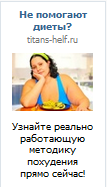 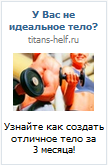 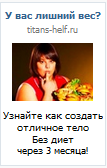 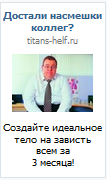 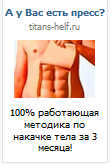 За неделю получил 2 заказа на сумму 15 980 рублей при затратах на рекламу 500 рублей - Интернет магазин
                                                         классных футболок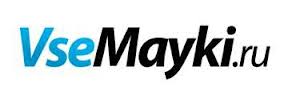 Какая стояла задачаПривлечь на сайт большое количество покупателей, затрачивая на рекламу меньше чем 25% стоимости продукта.Что было сделаноАудитория была проанализированна и разбита на основе социальных ролей а не класических персонВ соответствии с ролями во Вконтакте были бодобраны группы для более эффективной рекламной кампанииБыло создано большое количество обьявленний для узких сегментов аудитории, что в свою очередь позволило ее расширить Лучшие объявления

3)         Лучшие объявления 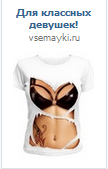 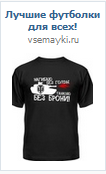 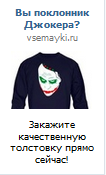 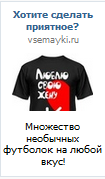 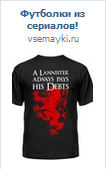 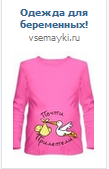 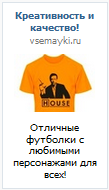 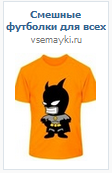 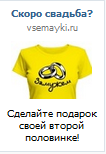 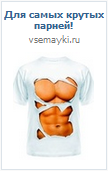 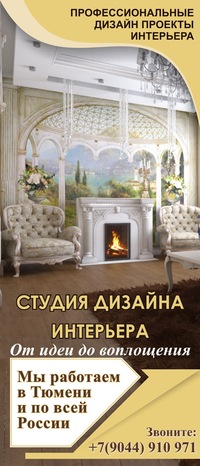 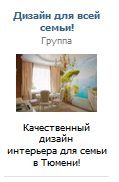 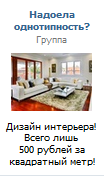 